Reitor: Jadir José Pela Pró-Reitor de Administração e Orçamento: Lezi José Ferreira Pró-Reitor de Desenvolvimento Institucional: Luciano de Oliveira Toledo Pró-Reitora de Ensino: Adriana Pionttkovsky Barcellos Pró-Reitor de Extensão: Lodovico Ortlieb FariaPró-Reitor de Pesquisa e Pós-Graduação: André Romero da Silva Coordenador da Edifes: Adonai José Lacruz Conselho EditorialAldo Rezende * Aline Freitas da Silva de Carvalho * Aparecida de Fátima Madella de Oliveira * Felipe Zamborlini Saiter * Gabriel Domingos Carvalho * Jamille Locatelli * Marcio de Souza Bolzan * Mariella Berger Andrade * Ricardo Ramos Costa * Rosana Vilarim da Silva * Rossanna dos Santos Santana Rubim * Viviane Bessa Lopes Alvarenga.Revisão de texto: <inserir>Projeto gráfico: <inserir>Diagramação: <inserir>Capa: <inserir>Imagem de capa: <inserir se for o caso>Dados internacionais de Catalogação na PublicaçãoBibliotecária <inserir> – CRB <inserir>____________________________________________________________________________<inserir>____________________________________________________________________________DOI: 10.36524/inserir_ISBN_apenas_numerosEste livro foi avaliado e recomendado para publicação por pareceristas ad hoc.Esta obra está licenciada com uma Licença Atribuição-NãoComercial-SemDerivações 4.0 Brasil. 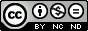 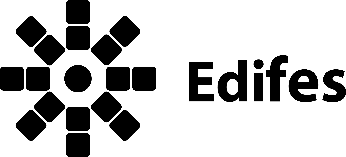 Editora do Instituto Federal de Educação, Ciência e Tecnologia do Espírito SantoR. Barão de Mauá, nº 30 – Jucutuquara29040-689 – Vitória – ESwww.edifes.ifes.edu.br | editora@ifes.edu.br 